広島県「教育職」求人フェアについて１　日程等２　募集職種３　内容（予定）・広島県教育施策，学校の一日等についてのプレゼンテーション・給与，福利厚生，教員免許更新制度等の説明・募集する教育職の業務内容，必要な資格等の説明・質疑，個別相談４　参加対象者・Zoomを利用できる環境を参加者が準備する必要があります。・参加方法等をメールで連絡しますので，下記の方法で事前申込をしてください。５　事前申込　　次のいずれかの方法で事前に申込みをしてください。①電子メール　　　メールの件名を「広島県求人フェア申込」として，本文に「氏名」，「電話番号」と「希望する会場」を明記の上，教職員課採用定数係のアドレス宛にメールを送ってください。　　　【教職員課採用定数係アドレス】　saiyou-teisuu@pref.hiroshima.jp②電話　　　教職員課採用定数係（082-513-4927）まで電話で申し込んでください。③電子申請（広島県電子申請システム）次のＵＲＬ又は二次元コードからアクセスしてください。　https://s-kantan.jp/pref-hiroshima-u/offer/offerList_detail.action?tempSeq=8472 ６　問い合わせ先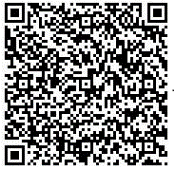 広島県教育委員会事務局管理部教職員課採用定数係TEL　082-513-4927会場日付時間会場会場尾道２月13日（日）10:00～11:00ZOOMを使ったオンライン相談会※ZOOMが利用できる環境を御準備くださいZOOMを使ったオンライン相談会※ZOOMが利用できる環境を御準備ください廿日市２月16日（水）18:30～19:30ZOOMを使ったオンライン相談会※ZOOMが利用できる環境を御準備くださいZOOMを使ったオンライン相談会※ZOOMが利用できる環境を御準備ください呉２月19日（土）10:00～11:00ZOOMを使ったオンライン相談会※ZOOMが利用できる環境を御準備くださいZOOMを使ったオンライン相談会※ZOOMが利用できる環境を御準備ください庄原12月18日（土）　実施済み14:00～15:00庄原市田園文化センター　多目的ホール庄原市西本町二丁目20番10号江田島１月30日（日）実施済み10:00～11:00能美市民センター（江田島市教育委員会）３階会議室江田島市能美町中町4859番地９資格必要教諭，養護教諭　等資格不要教育支援員※，教育介助員，教育補助員※　　等※一部の市町では資格が必要な場合があります。